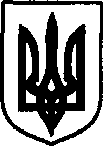 УКРАЇНАДунаєвецька міська радаVII скликанняР І Ш Е Н Н ЯСорок другої (позачергової) сесії05 жовтня 2018 р.				Дунаївці 				№ 3-42/2018рПро вилучення майна з господарського віданняКеруючись пунктом 30 частини 1 статті 26 Закону України «Про місцеве самоврядування в Україні», розглянувши лист комунального підприємства теплових  мереж Дунаєвецької міської ради від 03.10.2018 р. № 399, враховуючи пропозиції спільного засідання постійних комісій від 05.10.2018р., міська радаВИРІШИЛА:1. Вилучити з господарського відання комунального підприємства теплових мереж Дунаєвецької міської ради частину приміщення, а саме: гараж, загальною площею 35,0 м2,  що знаходиться за адресою: м. Дунаївці  вул. Горького, 1 а.2. Комунальному підприємству теплових мереж Дунаєвецької міської ради та відділу бухгалтерського обліку та фінансів апарату виконавчого комітету Дунаєвецької міської ради (О.Рищенко) здійснити заходи з приймання-передачі майна згідно вимог чинного законодавства.3. Контроль за виконанням даного рішення покласти на заступника міського голови С.Яценка та постійну комісію з питань житлово-комунального господарства, комунальної власності, промисловості, підприємництва та сфери послуг (голова комісії Л.Красовська).Міський голова 								В.Заяць